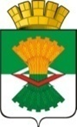 АДМИНИСТРАЦИЯМАХНЁВСКОГО МУНИЦИПАЛЬНОГО ОБРАЗОВАНИЯПОСТАНОВЛЕНИЕ17 декабря 2020 года                                                                                             № 823 п.г.т. МахнёвоОб утверждении положения об осуществленииэкологического просвещения и формированияэкологической культуры на территорииМахневского муниципального образованияВ соответствии с Федеральным законом от 06 октября 2003 года N 131-ФЗ "Об общих принципах организации местного самоуправления в Российской Федерации, статьей 74 Федерального закона от 10 января 2002 года N 7-ФЗ "Об охране окружающей среды" статьей 15 Закона Свердловской области от 20 марта 2006 года N 12-ОЗ "Об охране окружающей среды на территории Свердловской областиПОСТАНОВЛЯЮ:  1. Утвердить Положение об осуществлении экологического просвещения и формирования экологической культуры на территории Махневского муниципального образования(прилагается).2. Настоящее Постановление опубликовать в газете «Алапаевская искра» и разместить на сайте Махнёвского муниципального образования в сети «Интернет».3. Контроль за исполнением настоящего Постановления оставляю за собой.Глава Махнёвского муниципального образования                                                                   А.С. КорелинПриложениеУТВЕРЖДЕНО Постановлением АдминистрацииМахнёвского муниципального образования от 17 декабря 2020 г. №823Положениеоб осуществлении экологического просвещения иформирования экологической культуры на территорииМахнёвского муниципального образования1. Общие положения1.1. Настоящее Положение разработано в соответствии с пунктом 11 частью 1 статьи 16 Федерального закона от 06 октября 2003 года N 131-ФЗ "Об общих принципах организации местного самоуправления в Российской Федерации, статьи 74 Федерального закона от 10 января 2002 года N 7-ФЗ "Об охране окружающей среды", статьей 15 Закона Свердловской области от 20 марта 2006 года N 12-ОЗ "Об охране окружающей среды на территории Свердловской области", и определяет правовые и организационные основы осуществления экологического просвещения, создания условий для формирования экологической культуры на территории Махнёвского муниципального образования.2. Понятия, используемые в настоящем положении2.1. Для целей настоящего Положения используются следующие понятия:1) экологическая информация сведения и данные о состоянии окружающей среды, ее компонентов, об источниках загрязнения окружающей среды и природных ресурсов или иного вредного воздействия на окружающую среду, а также о мерах по охране, защите и восстановлению окружающей среды;2) экологическая культура - неотъемлемая часть мировой и национальной культуры, включающая систему специальных отношений, моральных ценностей, норм и способов взаимодействия человека и общества с окружающей средой;3) экологическое просвещение - распространение экологических знаний об экологической безопасности, информации о состоянии окружающей среды и об использовании природных ресурсов в целях формирования экологической культуры, воспитания бережного отношения к природе и рационального природопользования;4) экологический туризм - природоориентированная туристская деятельность, имеющая целью организацию отдыха и получение естественно-научных или практических знаний и опыта, не наносящая вред природной среде.3. Основные цели и задачи экологического просвещенияи формирования экологической культурыв Махнёвском муниципальном образовании3.1. Основными целями и задачами экологического просвещения и формирования экологической культуры на территории Махнёвского муниципального образования:1) формирование бережного отношения к природе и повышение экологической культуры на территории Махнёвского муниципального образования;2) сохранение благоприятной окружающей среды, биологического разнообразия и природных ресурсов.3.2. Основными задачами экологического просвещения и формирования экологической культуры в Махнёвском муниципальном образовании:1) информационное обеспечение населения в сфере охраны окружающей среды, обращения с отходами производства и потребления и экологической безопасности;2) повышение роли особо охраняемых природных территорий как эколого-просветительских центров;3) привлечение граждан, общественных и иных некоммерческих организаций к участию в реализации экологически значимой деятельности в Махнёвском муниципальном образовании;4) вовлечение детей, молодежи и иных социальных групп в экологически направленную деятельность в области охраны окружающей среды рационального природопользования в Махнёвском муниципальном образовании;5) создание условий для развития: экологического туризма в Махнёвском муниципальном образовании;6) формирование ответственного отношения к обращению с отходами, в том числе раздельному сбору твердых коммунальных отходов.4. Основные принципы экологического просвещенияи формирования экологической культурыв Махнёвском муниципальном образовании4.1. Основными принципами экологического просвещения и формирования экологической культуры в Махнёвском муниципальном образовании:1) системность и непрерывность экологического просвещения;2) всеобщность экологического просвещения;3) открытость и доступность экологической информации;4) направленность экологического просвещения на устойчивое развитие территории Махнёвского муниципального образования, решение актуальных для Махнёвского муниципального образования экологических проблем, сохранения природы - улучшение качества окружающей среды;5) гласность при разработке и реализации органами местного самоуправления мероприятий в сфере экологического просвещения и формирования экологической культуры.5. Права граждан, общественных объединенийи иных организаций в сфере экологического просвещения,формирования экологической культуры5.1. Граждане, общественные объединения и иные организации в сфере экологического просвещения и формирования экологической культуры имеют право:1) вносить предложения по реализации и совершенствованию деятельности органов местного самоуправления в сфере экологического просвещения, формирования экологической культуры;2) участвовать в разработке проектов муниципальных программ и планов по экологическому просвещению и в их реализации посредством проведения и (или) участия в общественных (публичных) слушаниях;3) запрашивать и получать в установленном порядке достоверную экологическую информацию, необходимую для осуществления деятельности по экологическому просвещению;4) реализовывать интерактивные образовательные технологии, выставки и презентации экологических программ и учебно-просветительских материалов;5) организовывать субботники, принимать активное участие в работе по благоустройству и озеленению территорий, смотрах, конкурсах, конференциях, семинарах, информационных и иных кампаний с целью формирования и повышения правовой и экологической культуры населения;6) осуществлять иные права в соответствии с законодательством.6. Экологическое просвещение населения6.1. Экологическое просвещение населения в Махнёвском муниципальном образовании осуществляется в целях формирования нравственного отношения человека к окружающей среде как основы повышения уровня экологической культуры.6.2. Экологическое просвещение и формирование экологической культуры осуществляется органами местного самоуправления в следующих формах:1) информирование о законодательстве в области охраны окружающей среды, обращения с отходами производства и потребления, экологической безопасности;2) пропаганда экологических знаний, распространение информации о состоянии окружающей среды, природных ресурсов и экологической безопасности путем выпуска специализированных радио- и телепрограмм (включая социальную рекламу), печатных изданий экологического характера, а также посредством размещения информации органами местного самоуправления Махнёвского муниципального образования на официальных сайтах в информационно-телекоммуникационной сети "Интернет";4) эколого-просветительская деятельность (научно-практические конференции, форумы, конкурсы, фестивали, выставки, экологические акции и другое);5) экологический туризм;6) создание экологических центров, музеев природы, экологических троп, экологических лагерей, в том числе на особо охраняемых природных территориях местного значения с учетом режима их особой охраны;7) иные формы, не противоречащие действующему законодательству.7. Участие в экологическом просвещении и формированииэкологической культуры в Махнёвском муниципальном образованиимузеев, библиотек и средств массовой информации7.1. Основными формами работы и видами деятельности музеев в сфере экологического просвещения и формирования экологической культуры в Махнёвском муниципальном образовании являются организация экспозиций, стационарных и передвижных выставок экологической направленности, организация и проведение конференций, конкурсов, семинаров, "круглых столов" и иных мероприятий.7.2. Библиотеки в соответствии со своими уставами участвуют в экологическом просвещении и формировании экологической культуры в Махнёвском муниципальном образовании посредством комплектования библиотечного фонда документами и изданиями экологического и правового характера, проведения конференций, конкурсов, семинаров, "круглых столов" и иных мероприятий, посвященных проблемам охраны окружающей среды и экологической безопасности.7.3. Организации телерадиовещания и редакции муниципальных периодических печатных изданий на основании устава редакции и (или) договора между учредителем и редакцией (главным редактором) участвуют в формировании экологической культуры на территории Махнёвского муниципального образования посредством распространения экологической, эколого-правовой информации, выпуска программ и материалов, посвященных проблемам экологии, охраны окружающей среды, экологической безопасности.7.4. Органы местного самоуправления Махнёвского муниципального образования обеспечивают необходимые экономические и организационные условия по развитию специализированных организаций телерадиовещания, периодических печатных изданий, способствующих формированию экологической культуры.8. Финансовое обеспечение деятельности в сфереэкологического просвещения и формированияэкологической культуры в Махнёвском муниципальном образовании8.1. Финансовое обеспечение деятельности в сфере экологического просвещения и формирования экологической культуры в Махнёвском муниципальном образовании может осуществляться за счет средств местного бюджета, а также иных не запрещенных законодательством Российской Федерации источников.